Construire une séquence en éducation musicale au cycle 3Toute séquence en éducation musicale sollicite un juste équilibre entre les deux activités de l’élève, activités du percevoir et celles du produire. Percevoir, ProduireLa perception du monde sonore s’attache à saisir et interpréter un message qui n’existe que dans l’instant et se déroule dans le temps. Elle convoque d’autres sens qui peuvent influer sur la traduction du signal sonore et même se manifester physiquement. La perception d’un message sonore est ainsi dépendante de la qualité de l’émission d’une part et de l’aptitude à bien recevoir d’autre part, celle qui mobilise attention et concentration. Si la grande majorité des informations perçues échappe au contrôle de l'auditeur, les pratiques pédagogiques associées au champ du percevoir s’attachent à construire des moments relevant de l’intention assortis d’une demande explicite qui va de l’entendre vers l’écouter. Ces activités concourent à une perception de plus en plus fine qui permet de trier, d’isoler, de hiérarchiser des événements sonores. La perception donne une représentation en temps réel de la production, elle permet un retour sensible et cognitif, immédiat ou différé, sujet à reproduction, modification, régulation. La production ne peut donc s’affranchir de la perception et les compétences relatives au percevoir et au produire sont donc convoquées simultanément dans les temps d’apprentissages. Elles sont en permanence sollicitées et guident la démarche pédagogique de l’enseignant. Cette mise en relation permanente amène progressivement l’élève à affiner son geste musical. 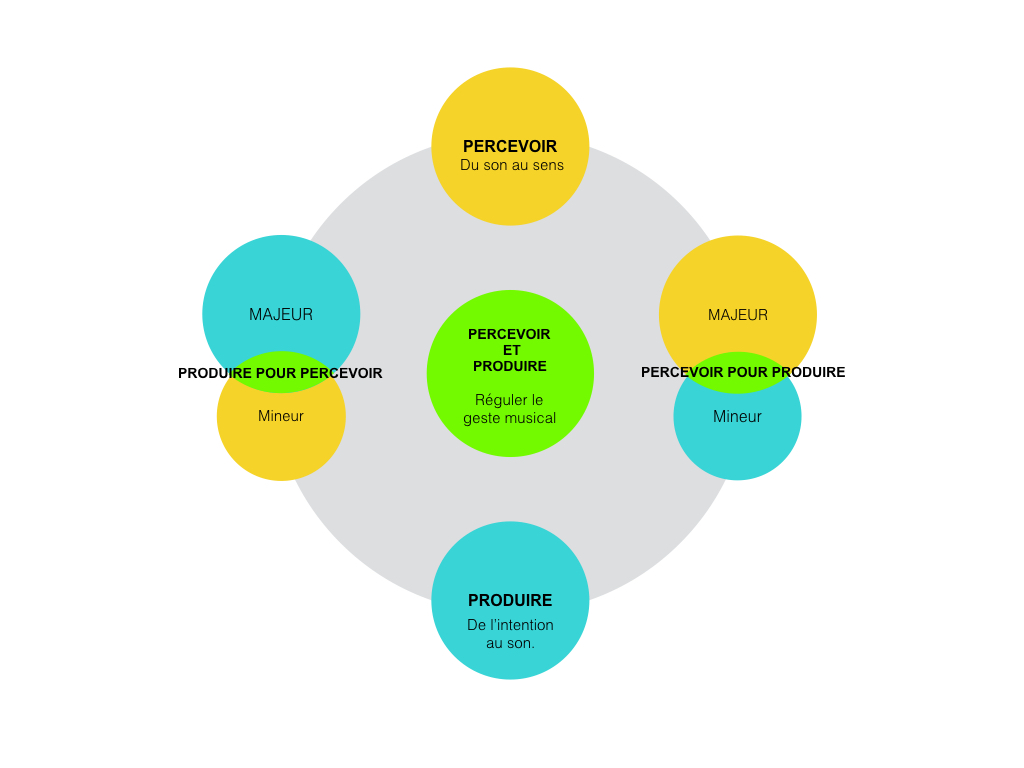 Méthodologie de construction d’une séquenceDans la perspective de l’élaboration d’une séquence, le guide suivant peut constituer une base à la conception d’une unité d’apprentissage. Il ne présume pas d’un ordre chronologique dans la rédaction et se construit en fonction des accents, des compétences, des éléments évaluatifs, des œuvres musicales, tous choisis avec le souci de garantir la cohérence artistique de chaque projet d’apprentissage.Champs de compétencesChoisir une activité d’écoute, de pratique vocale ou de création sonore conditionne la part prépondérante (dominante) donnée à l’un ou l’autre des deux champs de compétences sans exclusive et en nécessaire résonance avec l’autre domaine d’activité (sous-dominante) qui sera envisagé.Point d’ancrage de la séquenceIl constitue l’assise de la séquence. Laissée au choix de l’enseignant en fonction des nécessités de sa programmation, de sa propre initiative ou d’opportunités liées à la vie de la classe, l’entrée dans l’activité (ouverture) peut prendre différentes formes artistiques ou pédagogiques : un chant, une œuvre, une thématique, un projet, une compétence ou une capacité constituent les cinq préludes possibles à l’activité artistique.Œuvres choisiesCette rubrique permet de lister le ou les référents musicaux exploités pendant la séquence.L’enseignant définit la place de cette ou de ces œuvres dans l’unité d’apprentissage en ayant soin de diversifier les styles, les époques, les sphères géographiques et les modalités de rencontre avec elles.Au cœur d’un projet musical, d’une séance d’écoute ou de chant, ces œuvres pourront être : objet d’étude ou prolongement du travail. La notion d’œuvre est ici à prendre dans son sens le plus générique et recouvre tout autant une comptine, une pièce de musique savante, une chanson de tradition populaire, une danse, un extrait de spectacle, une improvisation, une musique de film…. SujetL’unité séquence attend qu’elle soit référée à un thème ou à un élément signifiant, un lien qui unisse les différentes activités au cœur de cette séquence.Ainsi, l’enseignant recherche un sujet qui donne du sens et articule les différentes productions ou moments d’écoute.Cadres didactiques et pédagogiquesParce qu’elle conditionne la programmation de la séquence et la déclinaison des séances, cette étape importante fixe les connaissances et compétences à acquérir.Entièrement référée au volet 3 du programme, elle attend de l’enseignant qu’il choisisse et hiérarchise dans le programme :Une ou plusieurs des quatre compétences principales.Des compétences travaillées.La mise en œuvre suivante décrit la démarche et le cheminement pédagogique qui permet l’acquisition des connaissances et compétences associées.Evaluation et attendus de fin de cycleL’évaluation, en référence aux attendus de la fin du cycle permet de réguler les étapes de la mise en œuvre et de ré-estimer le déroulement du parcours d’apprentissage. Dans une perspective signifiante et explicite, les élèves y sont le plus souvent possible associés. Des compléments éventuels envisagent l’articulation avec le projet choral, l’enseignement moral et civique, l’interdisciplinarité, l’histoire des arts dans le parcours d’éducation artistique et culturel de l’élève.Cas particulier de la sixième, troisième année du cycle 3Afin de respecter la progressivité dans les attendus de la construction des séquences, les professeurs de la troisième année du cycle 3 (sixième) auront soin d’assurer un strict équilibre entre les deux domaines du percevoir et du produire et de conduire les élèves à envisager en toutes circonstances les liens de sens qui unifient la séquence.Cette classe spécifique du cycle 3 sera l’occasion de veiller à s’assurer au travers des activités que les élèves maîtrisent les compétences fondamentales et utilisent un vocabulaire précis qui leur permettront d’aborder les apprentissages du cycle 4.C’est ainsi que le choix des démarches et des activités artistiques seront des occasions propices au réinvestissement des notions parfois morcelées qu’il leur faudra replacer dans des contextes riches et très signifiants. Ils seront enfin attentifs à compléter la palette des activités de pratique et d’écoute pour permettre aux élèves de couvrir une large gamme de styles, de modes de jeux, de répertoire et d’œuvres de tous horizons et de toutes époques.Ainsi, il conviendraD’installer des habitudes artistiques et de multiplier les situations de travail (diversité des gestes pédagogiques) : postures, accompagnement, soundpainting, sollicitation du geste, du corps, accompagnements instrumentaux… D’articuler cours d’éducation musicale et chant choral.D’envisager les deux champs de compétences perception et production, en interaction.D’affiner le sujet en tant qu’élément d’articulation (de la thématique à la problématique).D’élargir le panel des répertoires, des genres, des périodes, des horizons.D’engager des chants polyphoniques.D’envisager la progressivité sur l’année en séquences découpées en séances (justifier ses choix).D’installer la pérennité de la maîtrise des éléments musicaux (notamment relatifs aux matériaux sonores et à leur organisation) et ce, au travers des situations de perception et de production (en sachant les nommer et (pour) les mobiliser).UNE SÉQUENCE EN ÉDUCATION MUSICALECHAMPS DE COMPETENCES :  Dominante : PRODUIRE PERCEVOIRSous-dominante : PERCEVOIR PRODUIRESUJET : ………………………………..« OUVERTURE » :Un Chant :Une œuvreUn projetUne compétenceUn thème ŒUVRES CHOISIES : UNE SÉQUENCE EN ÉDUCATION MUSICALE    exemple 1Champs de compétences :  Dominante : PRODUIRESous-dominante : percevoirSujet : Peut-on imiter les animaux en musique ?« Ouverture » :Un Chant : Les malheurs du Lion, Thomas FersenŒuvres choisies : Les malheurs du Lion, Thomas Fersen, Eléphant, Camille Saint Saëns, Le chant des oiseaux, Clément Janequin.UNE SÉQUENCE EN ÉDUCATION MUSICALE    exemple 2Champs de compétences :  Dominante : PERCEVOIRSous-dominante : ProduireSujet : la voix est-elle un instrument ?« Ouverture » :Une œuvre : Paroles contre l’oubli, Thierry Machuel Œuvres choisies : Paroles contre l’oubli, Thierry Machuel - Goumba, Serge Folie Olivier Noclin  - Paradisi Gloria extrait du Stabat Mater, Joseph HAYDNUNE SÉQUENCE EN ÉDUCATION MUSICALE    exemple 3Champs de compétences :  Dominante : PERCEVOIRSous-dominante : PRODUIRESujet : musique et histoire, traces sonores.« Ouverture » :Une thématique : les arts à toute épreuve, traces d'histoire(s)Œuvres choisies : Different trains, Steve REICH - La radio fait chanter le brouillard, Olivier Mellano           UNE SÉQUENCE EN ÉDUCATION MUSICALE    exemple 4Champs de compétences :  Dominante : PRODUIRESous-dominante : PERCEVOIRSujet : chanter et se mettre en scène« Ouverture » :Un projet : Produire un opéra pour enfants dans un lieu culturel (théâtre)Œuvres choisies : Nous n’irons pas à l’opéra, Julien JOUBERT - Carmen (Habanera, air du toréador), BIZET Les Noces de Figaro (ouverture), MOZART - Rinaldo (Laschia chio pianga), HAENDELUNE SÉQUENCE EN ÉDUCATION MUSICALE     exemple 5Champs de compétences :  Dominante : PERCEVOIRSous-dominante : produireSujet : les formes d’écriture musicale« Ouverture » :Une compétence particulière ou une capacité relevant d’un besoin identifié : connaître les alternatives à l’écriture musicale conventionnelle.Oeuvres choisies : O Superman, Laurie Anderson - Clapping Music, Steve ReichCompétences : - Chanter et interpréter - Ecouter comparer commenter- Explorer imaginer créer- Echanger partager argumenterCompétences travaillées :Compétences travaillées :Mise en œuvre :Mise en œuvre :Compétences et connaissances associées :Vocabulaire :Vocabulaire :Vocabulaire :Eléments observables pour l’évaluation (en référence aux attendus de fin de cycle) : Prolongements, compléments éventuels (Projet choral, Enseignement Moral et Civique, interdisciplinarité, Histoire des Arts, PEAC) : Eléments observables pour l’évaluation (en référence aux attendus de fin de cycle) : Prolongements, compléments éventuels (Projet choral, Enseignement Moral et Civique, interdisciplinarité, Histoire des Arts, PEAC) : Eléments observables pour l’évaluation (en référence aux attendus de fin de cycle) : Prolongements, compléments éventuels (Projet choral, Enseignement Moral et Civique, interdisciplinarité, Histoire des Arts, PEAC) : Compétences : Chanter et interpréter Ecouter comparer commenterCompétences travaillées :Reproduire et interpréter un modèle mélodique et rythmique.Interpréter un répertoire varié avec expressivité.Identifier et nommer ressemblances et différences dans deux extraits musicaux.Compétences travaillées :Reproduire et interpréter un modèle mélodique et rythmique.Interpréter un répertoire varié avec expressivité.Identifier et nommer ressemblances et différences dans deux extraits musicaux.Mise en œuvre :Apprentissage en imitation avec le professeur :Jeux vocaux sur différentes interprétations des premières phrases, choix du caractère et de l’allure que chacun va donner à son lion, puis au moucheron, ou à l’abeille. Faire « jouer » le chant de façon théâtrale par petits groupes.  Ecouter « Eléphant », puis « le chant des oiseaux », déterminer les paramètres musicaux utilisés par les compositeurs pour imiter l’allure de ces deux animaux. Mise en œuvre :Apprentissage en imitation avec le professeur :Jeux vocaux sur différentes interprétations des premières phrases, choix du caractère et de l’allure que chacun va donner à son lion, puis au moucheron, ou à l’abeille. Faire « jouer » le chant de façon théâtrale par petits groupes.  Ecouter « Eléphant », puis « le chant des oiseaux », déterminer les paramètres musicaux utilisés par les compositeurs pour imiter l’allure de ces deux animaux. Compétences et connaissances associées :Chanter une mélodie simple avec une intonation juste et une intention expressive.Interpréter un chant avec expressivité en respectant plusieurs choix et contraintes précédemment indiqués. Mettre en lien différentes caractéristiques d’œuvres musicales, les nommer.Vocabulaire : Caractère, interprète, contrebasse, quatuor vocal, Renaissance, nuance, tempo.Vocabulaire : Caractère, interprète, contrebasse, quatuor vocal, Renaissance, nuance, tempo.Vocabulaire : Caractère, interprète, contrebasse, quatuor vocal, Renaissance, nuance, tempo.Eléments observables pour l’évaluation (en référence aux attendus de fin de cycle) :  Justesse, identification des chants écoutés, utilisation appropriée du vocabulaire. Prolongements, compléments éventuels (Projet choral, Enseignement Moral et Civique, interdisciplinarité, Histoire des Arts, PEAC) : à l’aide de la technique du soundpainting, créer une œuvre qui sera interprétée par la chorale (paysage sonore animalier).Eléments observables pour l’évaluation (en référence aux attendus de fin de cycle) :  Justesse, identification des chants écoutés, utilisation appropriée du vocabulaire. Prolongements, compléments éventuels (Projet choral, Enseignement Moral et Civique, interdisciplinarité, Histoire des Arts, PEAC) : à l’aide de la technique du soundpainting, créer une œuvre qui sera interprétée par la chorale (paysage sonore animalier).Eléments observables pour l’évaluation (en référence aux attendus de fin de cycle) :  Justesse, identification des chants écoutés, utilisation appropriée du vocabulaire. Prolongements, compléments éventuels (Projet choral, Enseignement Moral et Civique, interdisciplinarité, Histoire des Arts, PEAC) : à l’aide de la technique du soundpainting, créer une œuvre qui sera interprétée par la chorale (paysage sonore animalier).Compétences : Chanter et interpréter Ecouter comparer commenterCompétences travaillées :Reproduire et interpréter un modèle mélodique et rythmique.Décrire et comparer des éléments sonores issus de contextes différents.Identifier et nommer des ressemblances et différences dans deux extraits musicaux.Compétences travaillées :Reproduire et interpréter un modèle mélodique et rythmique.Décrire et comparer des éléments sonores issus de contextes différents.Identifier et nommer des ressemblances et différences dans deux extraits musicaux.Mise en œuvre :Ecouter Paroles contre l’oubli, Thierry MachuelFaire émerger les éléments caractéristiques : Voix parlée, chantée, les nuances, l’écriture en imitation.L’étude de l’œuvre peut être abordée par une activité d’imprégnation : interpréter des jeux vocaux en utilisant la voix voisée et non voisée, en y intégrant des nuances, des imitations…Ces jeux peuvent être aussi intégrés dans les échauffements.Ecouter Paradisi Gloria, extrait du Stabat Mater de joseph HAYDN.Interpréter Goumba, S. FOLIE et O. NOCLIN.Apprentissage de la chanson.Intégrer la partie (percussions buccales et corporelles et la partie chantée).Interpréter en polyphonie l’accompagnement rythmique (percussions buccales et/ou corporelles) et la partie chantée.Mise en œuvre :Ecouter Paroles contre l’oubli, Thierry MachuelFaire émerger les éléments caractéristiques : Voix parlée, chantée, les nuances, l’écriture en imitation.L’étude de l’œuvre peut être abordée par une activité d’imprégnation : interpréter des jeux vocaux en utilisant la voix voisée et non voisée, en y intégrant des nuances, des imitations…Ces jeux peuvent être aussi intégrés dans les échauffements.Ecouter Paradisi Gloria, extrait du Stabat Mater de joseph HAYDN.Interpréter Goumba, S. FOLIE et O. NOCLIN.Apprentissage de la chanson.Intégrer la partie (percussions buccales et corporelles et la partie chantée).Interpréter en polyphonie l’accompagnement rythmique (percussions buccales et/ou corporelles) et la partie chantée.Compétences et connaissances associées :Repérer et nommer une organisation simple dans un extrait musical : évolution des timbres (voix parlée-voix chantée) et de la nuance, écriture en imitation.Explorer des repères simples dans le temps et l’espace : évolution de la nuance, écriture en imitation.Explorer des formes de production variées : soliste et chœur mixte a capella.Identifier et nommer des ressemblances et différences dans deux extraits musicaux.Comparer les deux extraits : entrée des voix, les timbres (identifier les voix).Explorer des formes de productions variées : soliste chœur mixte et orchestre.Mémoriser et chanter par cœur un chant appris en imitation.Mobiliser son corps pour interpréter, le cas échéant avec des instruments.Tenir sa partie dans un bref moment de polyphonie.Vocabulaire : Voix parlée, voix chantée, chœur mixte, a capella, soliste, orchestre, écriture en imitation, nuances, piano, crescendo, forte, soprano, alto, ténor, basse.Vocabulaire : Voix parlée, voix chantée, chœur mixte, a capella, soliste, orchestre, écriture en imitation, nuances, piano, crescendo, forte, soprano, alto, ténor, basse.Vocabulaire : Voix parlée, voix chantée, chœur mixte, a capella, soliste, orchestre, écriture en imitation, nuances, piano, crescendo, forte, soprano, alto, ténor, basse.Eléments observables pour l’évaluation (en référence aux attendus de fin de cycle) : Mettre en lien des caractéristiques d’œuvres différentes et identifier les techniques vocales et corporelles au service du sens et de l’expression. Prolongements, compléments éventuels (Projet choral, Enseignement Moral et Civique, interdisciplinarité, Histoire des Arts, PEAC) : Culture de la règle et du droit, les exigences de la musique collective.Eléments observables pour l’évaluation (en référence aux attendus de fin de cycle) : Mettre en lien des caractéristiques d’œuvres différentes et identifier les techniques vocales et corporelles au service du sens et de l’expression. Prolongements, compléments éventuels (Projet choral, Enseignement Moral et Civique, interdisciplinarité, Histoire des Arts, PEAC) : Culture de la règle et du droit, les exigences de la musique collective.Eléments observables pour l’évaluation (en référence aux attendus de fin de cycle) : Mettre en lien des caractéristiques d’œuvres différentes et identifier les techniques vocales et corporelles au service du sens et de l’expression. Prolongements, compléments éventuels (Projet choral, Enseignement Moral et Civique, interdisciplinarité, Histoire des Arts, PEAC) : Culture de la règle et du droit, les exigences de la musique collective.Compétences :Ecouter comparer commenterExplorer imaginer créerCompétences travaillées :Décrire et comparer des éléments sonores issus de contextes musicaux différents.         Identifier et nommer ressemblances et différences dans deux extraits musicaux.                                                                                             Identifier quelques caractéristiques qui inscrivent une œuvre musicale dans un temps historique contemporain.Imaginer l’organisation de différents éléments sonores.                      Faire des propositions personnelles lors de moments de création, d’invention et d’interprétation.Compétences travaillées :Décrire et comparer des éléments sonores issus de contextes musicaux différents.         Identifier et nommer ressemblances et différences dans deux extraits musicaux.                                                                                             Identifier quelques caractéristiques qui inscrivent une œuvre musicale dans un temps historique contemporain.Imaginer l’organisation de différents éléments sonores.                      Faire des propositions personnelles lors de moments de création, d’invention et d’interprétation.Mise en œuvre :Ecouter La radio fait chanter le brouillard.Analyse de l'extrait : musique répétitive, mélange de bruits (poste à galène) et de sons (instruments, voix). Explication du contexte de création des messages personnels durant la Seconde Guerre Mondiale.Ecouter Different TrainsAnalyse de l'extrait : mélange d'enregistrements authentiques (voix et bruits de trains) et de musique pour quatuor et bande magnétique. Les cellules répétitives se croisent, se superposent.Comparer les deux extraits.Improviser en mêlant mots (donc voix) et phrases rythmiques ou mélodiques (petits instruments à percussions, type tambourins, claves, triangle ou carillons, corps sonores). Les traduire sous forme de musicogramme pour en garder trace.Mise en œuvre :Ecouter La radio fait chanter le brouillard.Analyse de l'extrait : musique répétitive, mélange de bruits (poste à galène) et de sons (instruments, voix). Explication du contexte de création des messages personnels durant la Seconde Guerre Mondiale.Ecouter Different TrainsAnalyse de l'extrait : mélange d'enregistrements authentiques (voix et bruits de trains) et de musique pour quatuor et bande magnétique. Les cellules répétitives se croisent, se superposent.Comparer les deux extraits.Improviser en mêlant mots (donc voix) et phrases rythmiques ou mélodiques (petits instruments à percussions, type tambourins, claves, triangle ou carillons, corps sonores). Les traduire sous forme de musicogramme pour en garder trace.Compétences et connaissances associées :Décrire et comparer des éléments sonores.                   Repérer et nommer une organisation simple dans un extrait musical ; répétition d'une mélodie, d'un motif rythmique.                                                                           Associer la découverte d'une œuvre à des connaissances construites dans d'autres domaines enseignés.                                                                         Identifier et nommer ressemblances et différences dans deux extraits musicaux.Expérimenter les paramètres du son et en imaginer en conséquence des utilisations possibles.                           Imaginer des représentations graphiques pour organiser une succession de sons et d'événements sonores.                                                                            Les postures de l'explorateur du son puis du compositeur : produire, écouter, trier, choisir, organiser, composer.                                                                         Le projet graphique (partition adaptée pour organiser la mémoire) et sa traduction sonore.Vocabulaire : musique répétitive, électroacoustique, ostinato, partition, leitmotiv.Vocabulaire : musique répétitive, électroacoustique, ostinato, partition, leitmotiv.Vocabulaire : musique répétitive, électroacoustique, ostinato, partition, leitmotiv.Eléments observables pour l’évaluation (en référence aux attendus de fin de cycle) : analyser une structure musicale et les éléments qui la composent. Savoir improviser en respectant les consignes données (répétition).Prolongements, compléments éventuels (Projet choral, Enseignement Moral et Civique, interdisciplinarité, Histoire des Arts, PEAC) : étude de l'album "Ici Londres" Vincent Cuvellier aux Editions du Rouergue. Travail en arts plastiques autour du leitmotiv.Eléments observables pour l’évaluation (en référence aux attendus de fin de cycle) : analyser une structure musicale et les éléments qui la composent. Savoir improviser en respectant les consignes données (répétition).Prolongements, compléments éventuels (Projet choral, Enseignement Moral et Civique, interdisciplinarité, Histoire des Arts, PEAC) : étude de l'album "Ici Londres" Vincent Cuvellier aux Editions du Rouergue. Travail en arts plastiques autour du leitmotiv.Eléments observables pour l’évaluation (en référence aux attendus de fin de cycle) : analyser une structure musicale et les éléments qui la composent. Savoir improviser en respectant les consignes données (répétition).Prolongements, compléments éventuels (Projet choral, Enseignement Moral et Civique, interdisciplinarité, Histoire des Arts, PEAC) : étude de l'album "Ici Londres" Vincent Cuvellier aux Editions du Rouergue. Travail en arts plastiques autour du leitmotiv.Compétences : Chanter et interpréterEcouter comparer commenterEchanger partager argumenterCompétences travaillées :Interpréter un répertoire varié avec expressivité. Mise en scène d’une production collective.Décrire et comparer des éléments sonores issus de contextes musicaux différents.Ecouter et respecter le point de vue des autres et l’expression de leur sensibilité.Compétences travaillées :Interpréter un répertoire varié avec expressivité. Mise en scène d’une production collective.Décrire et comparer des éléments sonores issus de contextes musicaux différents.Ecouter et respecter le point de vue des autres et l’expression de leur sensibilité.Mise en œuvre :Apprentissage des différentes parties chantées de l’opéra.Mettre en scène.(Recours à l’enregistrement pour permettre une meilleure analyse de la production collective.)Ecoute et analyse des œuvres qui sont en citation dans l’opéra préparé.Mise en œuvre :Apprentissage des différentes parties chantées de l’opéra.Mettre en scène.(Recours à l’enregistrement pour permettre une meilleure analyse de la production collective.)Ecoute et analyse des œuvres qui sont en citation dans l’opéra préparé.Compétences et connaissances associées :Interpréter un chant avec expressivité en respectant plusieurs choix et contraintes.Soutenir un bref moment de chant en solo.Tenir sa partie dans un bref moment de polyphonie.Identifier les difficultés rencontrées dans l’interprétation d’un chant.Répertoire de chants diversifiés, techniques vocales, vocabulaire de l’expression.Réfléchir sur sa pratique et formuler des propositions.Ecouter et respecter le point de vue des autres et l’expression de leur sensibilité.Argumenter un choix dans la perspective d’une interprétation collective.Règles et contraintes d’un travail collectif (concentration, écoute, respect, autoévaluation…).Identifier et nommer ressemblances et différences dans deux extraits musicauxRepérer et nommer une organisation simple dans un extrait musical : répétition d'une mélodie, d'un motif rythmique.Quelques grandes œuvres du patrimoine. Les formes de productions variées : vocales, instrumentales, solistes.Vocabulaire : opéra, argument, vocabulaire lié à l’espace scénique, chœur, soliste.Vocabulaire : opéra, argument, vocabulaire lié à l’espace scénique, chœur, soliste.Vocabulaire : opéra, argument, vocabulaire lié à l’espace scénique, chœur, soliste.Eléments observables pour l’évaluation (en référence aux attendus de fin de cycle) : Mobilisation des techniques vocales et corporelles au service du sens et de l’expression, présentation d’œuvres musicales et mise en lien avec la production chantée.Prolongements, compléments éventuels (Projet choral, Enseignement Moral et Civique, interdisciplinarité, Histoire des Arts, PEAC) : Projet choral d’envergure à mener sur une année scolaire.Eléments observables pour l’évaluation (en référence aux attendus de fin de cycle) : Mobilisation des techniques vocales et corporelles au service du sens et de l’expression, présentation d’œuvres musicales et mise en lien avec la production chantée.Prolongements, compléments éventuels (Projet choral, Enseignement Moral et Civique, interdisciplinarité, Histoire des Arts, PEAC) : Projet choral d’envergure à mener sur une année scolaire.Eléments observables pour l’évaluation (en référence aux attendus de fin de cycle) : Mobilisation des techniques vocales et corporelles au service du sens et de l’expression, présentation d’œuvres musicales et mise en lien avec la production chantée.Prolongements, compléments éventuels (Projet choral, Enseignement Moral et Civique, interdisciplinarité, Histoire des Arts, PEAC) : Projet choral d’envergure à mener sur une année scolaire.Compétences : Chanter et interpréterEcouter comparer commenter- Explorer imaginer créerCompétences travaillées :Reproduire et interpréter un modèle mélodique et rythmique.Décrire et comparer des éléments sonores issus de contextes musicaux différents.Identifier et nommer ressemblances et différences dans deux extraits musicaux.Imaginer l’organisation de différents éléments sonores.Faire des propositions personnelles lors de moments de création, d’invention et d’interprétation.Compétences travaillées :Reproduire et interpréter un modèle mélodique et rythmique.Décrire et comparer des éléments sonores issus de contextes musicaux différents.Identifier et nommer ressemblances et différences dans deux extraits musicaux.Imaginer l’organisation de différents éléments sonores.Faire des propositions personnelles lors de moments de création, d’invention et d’interprétation.Mise en œuvre :Ecouter   O Superman, Laurie Anderson.Faire émerger les éléments caractéristiques : pulsation marquée, ostinato, voix chantée et voix parlée.A partir des éléments repérés, réaliser une représentation graphique d’une partie de l’œuvre (première minute). Echanger et mutualiser des propositions.Interpréter la partition obtenue.Ecouter Clapping music, Steve Reich.Découvrir simultanément deux représentations graphiques de l’œuvre (losanges et écriture conventionnelle) Repérer les éléments communs aux deux représentations.Associer les éléments « lus » et entendus.Interpréter les premières mesures de l’œuvre.Mise en œuvre :Ecouter   O Superman, Laurie Anderson.Faire émerger les éléments caractéristiques : pulsation marquée, ostinato, voix chantée et voix parlée.A partir des éléments repérés, réaliser une représentation graphique d’une partie de l’œuvre (première minute). Echanger et mutualiser des propositions.Interpréter la partition obtenue.Ecouter Clapping music, Steve Reich.Découvrir simultanément deux représentations graphiques de l’œuvre (losanges et écriture conventionnelle) Repérer les éléments communs aux deux représentations.Associer les éléments « lus » et entendus.Interpréter les premières mesures de l’œuvre. Compétences et connaissances associées :Repérer et nommer une organisation simple dans un extrait musical : répétition d’une mélodie, d’un motif rythmique, d’un thème, d’une partie caractéristique.Imaginer des représentations graphiques pour organiser une succession de sons et d’évènements sonores.Inventer une organisation simple à partir de sources sonores sélectionnées (dont la voix) et l’interpréter.Interpréter un chant avec expressivité en respectant plusieurs choix et contraintes précédemment indiqués.Tenir sa partie dans un bref moment de polyphonie.Repérer et nommer une organisation simple dans un extrait musical : répétition d’une mélodie, d’un motif rythmique, d’un thème, d’une partie caractéristique.Reproduire et interpréter un modèle mélodique et rythmique.Mobiliser son corps pour interpréter, le cas échéant avec des instruments.Vocabulaire : pulsation, rythme, ostinato, musicogramme, partition, compositeur, interprèteVocabulaire : pulsation, rythme, ostinato, musicogramme, partition, compositeur, interprèteVocabulaire : pulsation, rythme, ostinato, musicogramme, partition, compositeur, interprèteEléments observables pour l’évaluation (en référence aux attendus de fin de cycle) : variété des propositions graphiques, adéquation entre sons et graphismes (nombre, taille disposition), interprétation de la partition, maitrise et contrôle du geste musical.Prolongements, compléments éventuels (Projet choral, Enseignement Moral et Civique, interdisciplinarité, Histoire des Arts, PEAC) : Histoire des Arts, les peintres et les représentations de la musique (Chagall, Kandinsky).Eléments observables pour l’évaluation (en référence aux attendus de fin de cycle) : variété des propositions graphiques, adéquation entre sons et graphismes (nombre, taille disposition), interprétation de la partition, maitrise et contrôle du geste musical.Prolongements, compléments éventuels (Projet choral, Enseignement Moral et Civique, interdisciplinarité, Histoire des Arts, PEAC) : Histoire des Arts, les peintres et les représentations de la musique (Chagall, Kandinsky).Eléments observables pour l’évaluation (en référence aux attendus de fin de cycle) : variété des propositions graphiques, adéquation entre sons et graphismes (nombre, taille disposition), interprétation de la partition, maitrise et contrôle du geste musical.Prolongements, compléments éventuels (Projet choral, Enseignement Moral et Civique, interdisciplinarité, Histoire des Arts, PEAC) : Histoire des Arts, les peintres et les représentations de la musique (Chagall, Kandinsky).